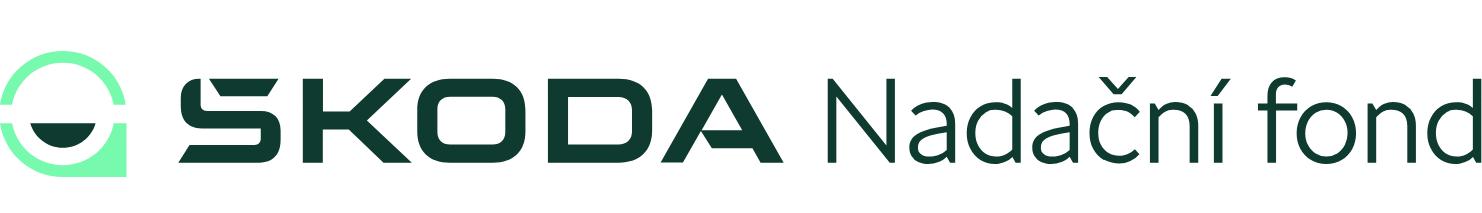 Z DOTACE OD NADAČNÍHO FONDU ŠKODA AUTO JSME NAKOUPILI VYBAVENÍ DO VENKOVNÍ UČEBNY.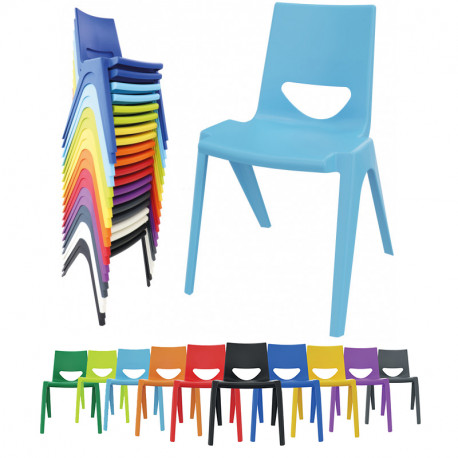 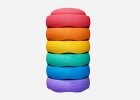 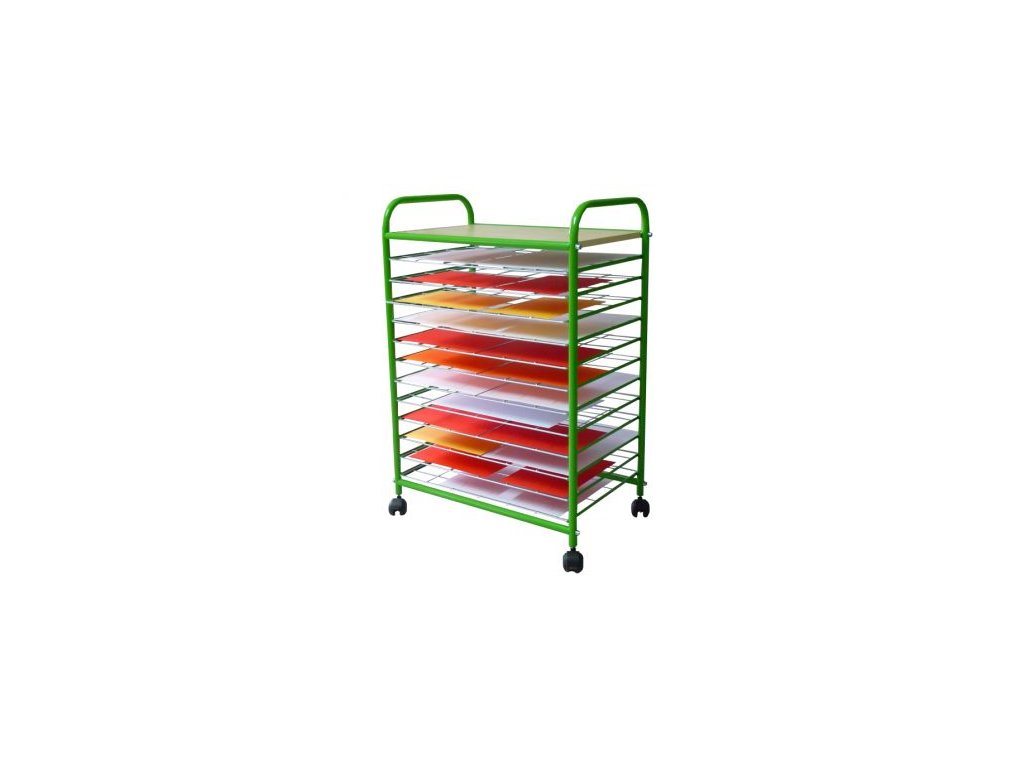 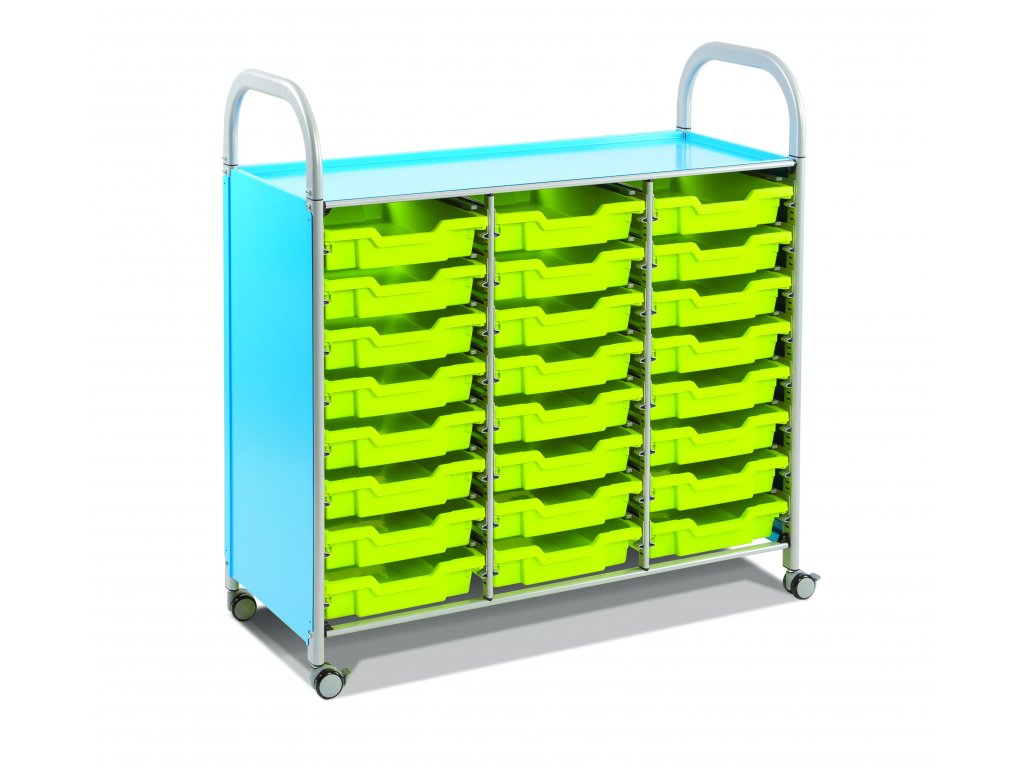 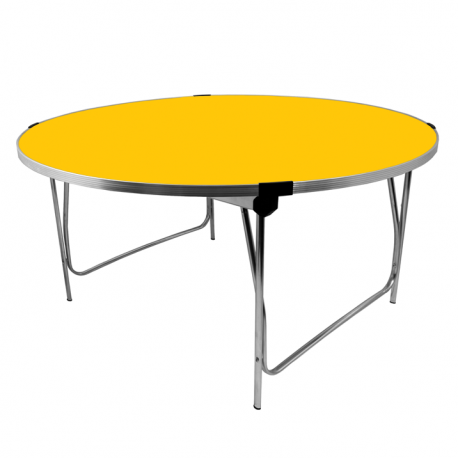 